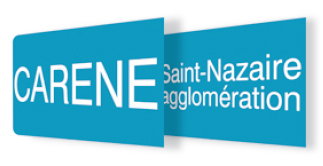 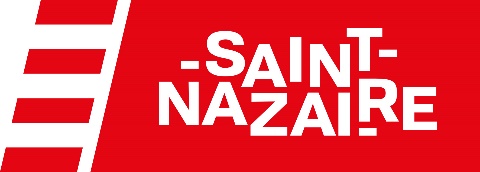 La CARENE Saint-Nazaire Agglomération(10 communes / 125 000 habitants)Communauté d’Agglomération de la REgion Nazairienne et de l’EstuaireDirection Générale Adjointe Solidarités et CitoyennetéDirection des Initiatives Associatives et CitoyennesRecrute Un(e) Responsable Vie des Quartiers et Contrat de Ville (H/F) Cadre d’emploi des attachés territoriaux Le territoire de la Communauté d’Agglomération de Saint Nazaire est riche de sa diversité. Vitalité et audace, patrimoines naturels remarquables, situation géographique exceptionnelle au croisement de l’Océan, de la Loire et des marais de Brière font de ce territoire un espace aux atouts variés et exceptionnels. Fort de ses propres dynamiques, adossé à des collaborations étroites avec ses partenaires, le territoire de la Communauté d’Agglomération de Saint Nazaire développe des projets innovants et structurants dans lesquels les enjeux de communication sont majeurs. Le territoire revendique aujourd’hui sa personnalité autour d’une dynamique touristique, Saint-Nazaire renversante, et s’appuie sur son positionnement de vie urbaine et originale au bord de l’océan.Dans le cadre de la mutualisation des services de l’Agglomération et de la Ville-centre, une Direction Générale Adjointe Solidarités et Proximité a été créée, regroupant les missions relevant de l’action sociale, de l’attention portée à la réponse aux usagers, à l’accompagnement des initiatives des habitants, à l’accès aux droits ou à la participation citoyenne, aux quartiers prioritaires de la Politique de la Ville, tout comme la tranquillité publique et la sécurité qui sont des piliers du pacte républicain. En adéquation avec ces orientations, une Direction aux Initiatives Associatives et Citoyennes a été créée au sein de la Direction Générale Adjointe Solidarités et Citoyenneté, mutualisée entre la ville centre et l’agglomération, intégrant notamment un service Vie des Quartiers et Contrat de Ville.Sous la responsabilité de la Directrice des Initiatives Associatives et Citoyennes, le·la Responsable du service Vie des Quartiers et Contrat de Ville assure les missions suivantes : Piloter et organiser la vie du service : réunions, temps de travail bilatéraux dédiés sur chaque thématique (développement local, animation de la vie sociale, jardins en ville, Contrat de ville, Programme de Réussite éducative et Cité éducative), suivi RH, accompagnement ponctuel sur le terrain, suivi budgétaire, rendez-vous avec les élu.e.s… Mobiliser, animer et coordonner l’ensemble de l’équipe : encadrer, déléguer et soutenir les collaborateurs et collaboratrices du service, définir les objectifs, créer une dynamique de groupe, organiser la communicationReprésenter le service dans les instances/réunions pour lesquelles il est sollicité (participation aux instances de coordination managériales Ville et CARENE, comité de pilotage PRE, Cité éducative, CIL, comité stratégique d’animation de la vie sociale, etc.) Assurer la coordination stratégique du Contrat de ville : copilotage opérationnel avec la Préfecture, lien avec les villes de la CARENE concernées, préparation et animation des instances avec le.a chargé.e de mission Contrat de ville, copilotage du projet de rénovation urbaine avec le.a chargé.e d’opération PRIR et les partenaires associés (présence aux directions de projet…)Profil recherché :Compétences avérées en management d’équipe et en management transversalConnaissance en matière d’élaboration et de suivi budgétaireMéthodologie d’ingénierie de projet et expérience dans la conduite de projets partenariaux Connaissances en matière de politique de la ville, de développement local, de rénovation urbaine, d’animation de la vie sociale, et de jardins en ville Maîtrise des techniques de communication, de concertation, de co-construction, de négociation et d’animation participative, d’animation de réunionsConnaissance de l’organisation et du fonctionnement des instances municipales et communautairesSens des relations humaines et diplomatie Sens de l’organisation, de l’initiative et des responsabilitésAdresser votre candidature (CV + lettre de motivation) :Monsieur le Président de la CARENEBP 305 – 44605 - SAINT NAZAIRE CEDEXTél. 02 51 16 48 48Avant le 23 juillet 2021Les entretiens de recrutement auront lieu le 31 août 2021